Rites of Passage PROJECT - CDUE Friday 9/29/17Rite of Passage: Any important act or event that serves to mark a passage from one stage of life to anotherTask: Create a collage, mask, poem or piece of artwork that commemorates a rite of passage you will experience in your lifetime.  1. Select a rite of passage you will likely experience in your lifetime (this can be specific to our culture, your heritage, family etc.) and research it.  Create a collage, mask, poem or piece of artwork that showcases the rituals and customs involved in this rite of passage. 2. Research a tribe/ethnic group in Africa (it cannot be one we viewed in the National Geographic films) and create a collage, mask, poem or piece of artwork that showcases the rituals and customs involved in their rite of passage.  It must be school APPROPRIATE.  If you are unsure, please ask me. EXAMPLE: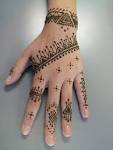 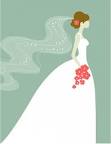 CRITERIAPOINTS POSSIBLEPOINTS EARNEDCollage: Include at least 5 pictures that symbolize a rite of passage you will experience in your lifetime Poem: Includes at least 20 lines that  explain the significance a rite of passage you will experience in your lifetime Artwork: Painting, drawing, sculpture, 3-D model is colorful and creative (does not look like it was thrown together at the last minute) Mask: Is 3-D (not just drawn on a piece of paper) and creative; includes some kind of symbolism to explain/represent a rite of passage you will experience in your lifetime5Collage: Include at least 5 pictures that symbolize an African rite of passagePoem: Includes at least 20 lines that  explain the significance of the African rite of passage you choseArtwork: Painting, drawing, sculpture, 3-D model is colorful and creative (does not look like it was thrown together at the last minute) of an African rite of passageMask: Is 3-D (not just drawn on a piece of paper) and creative; includes some kind of symbolism to explain/represent the African rite of passage you chose5Write the name and a description of the ceremony.  Include an explanation of what the rite of passage signifies, approximate age of participant; include a brief history of the rite of passage (EX: why do you wear a cap and gown to graduation, why do we eat cake at weddings) (yours)10Describe of any special customs, preparations, clothing, jewelry, makeup or items used in the ceremony/ritual/tradition (yours)10Write a name and description of the ceremony.  Include an explanation of what the rite of passage signifies, approximate age of participant (AFRICAN RITE OF PASSAGE)10Describe any special customs, preparations, clothing, jewelry, makeup or items used in the ceremony/ritual/tradition (AFRICAN RITE OF PASSAGE)10Neatness/Creativity (no pencil); clear effort was made to turn in quality work –BE CREATIVE! 15Presentation20Graphic organizer turned in with project (based on what you learned from your classmates’ presentations)15